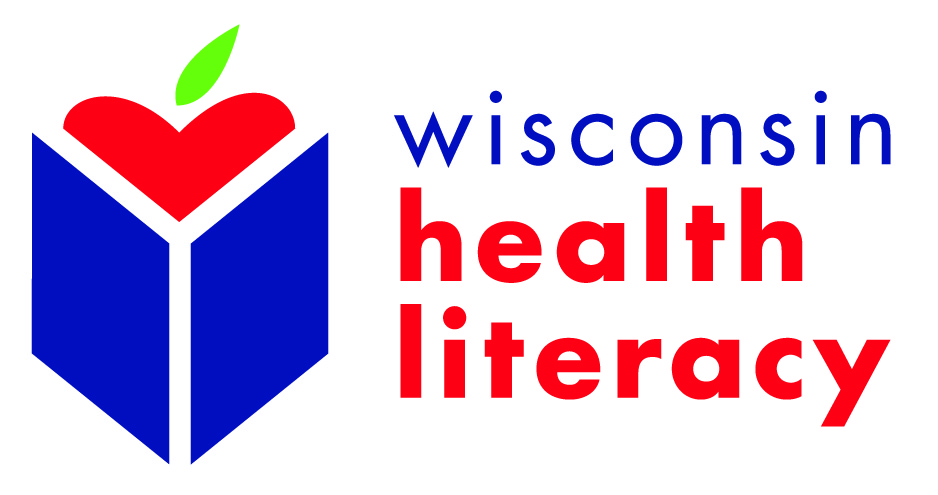 2017 Wisconsin Health Literacy Summit: “Health Literacy: A Critical Link in Patient Engagement” April 4 and 5, 2017 Monona Terrace Convention CenterRequest for Exhibit SpaceName of Company/Agency:___________________________________Phone:__________________________Contact Person:__________________________Fax:________________Email:__________________________This exhibit is covered through our sponsorship of the Summit (Gold: $5000) & above or being a Host Partner:   ___Yes     ___ NoDescription of materials to be exhibited (no sales allowed): ____________________________________________________________________________________________________________________________________________________________________________________Exhibitor space for the Wisconsin Health Literacy Summit is limited. Please apply early.Arrangements:  All exhibitors must reserve a minimum of one display table. The following is included in the costs listed below: Summit registration for one member of your organization or business8 foot exhibit table and two chairsElectrical hook-up (if needed)We require electricity: ____Yes ____NoTable skirt (if needed)  We require a table skirt: ____Yes ____NoAll-inclusive cost for the above: $350 
Additional Costs:$150 for each additional person from your business or organization who attends (equal to the reduced registration fee)
$100 for each additional display table  There is a charge for the use of hard-wired or wireless Internet at the Monona Terrace and Convention Center. Please visit its website for further details: http://www.mononaterrace.com/. If needed, you may make arrangements and pay Monona Terrace directly. * To enhance your experience at the Summit, please be sure to have your exhibit staffed during breaks and mealtimes. Please keep a copy and return this request form, with payment, by March 3, 2017. Make Checks Payable to:Wisconsin Literacy, Inc.211 S. Paterson St., Suite #260Madison, WI  53703Thank you for your participation in the 2017 Wisconsin Health Literacy Summit!